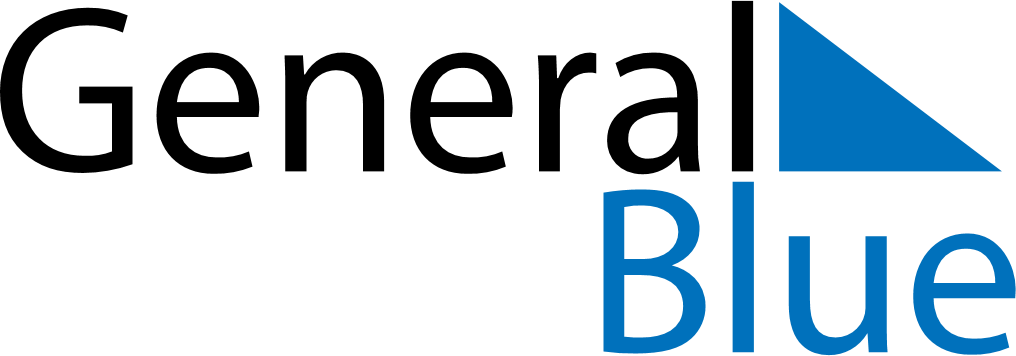 Iceland 2030 HolidaysIceland 2030 HolidaysDATENAME OF HOLIDAYJanuary 1, 2030TuesdayNew Year’s DayJanuary 6, 2030SundayEpiphanyJanuary 18, 2030FridayBóndadagurFebruary 18, 2030MondayWoman’s DayMarch 4, 2030MondayBolludagurMarch 5, 2030TuesdaySprengidagurMarch 6, 2030WednesdayAsh WednesdayApril 14, 2030SundayPalm SundayApril 18, 2030ThursdayMaundy ThursdayApril 18, 2030ThursdayFirst Day of SummerApril 19, 2030FridayGood FridayApril 21, 2030SundayEaster SundayApril 22, 2030MondayEaster MondayMay 1, 2030WednesdayLabour DayMay 12, 2030SundayMother’s DayMay 30, 2030ThursdayAscension DayJune 2, 2030SundayThe Seamen’s DayJune 9, 2030SundayPentecostJune 10, 2030MondayWhit MondayJune 17, 2030MondayIcelandic National DayAugust 5, 2030MondayCommerce DayOctober 26, 2030SaturdayFirst Day of WinterNovember 16, 2030SaturdayIcelandic Language DayDecember 23, 2030MondaySt Þorlákur’s DayDecember 24, 2030TuesdayChristmas EveDecember 25, 2030WednesdayChristmas DayDecember 26, 2030ThursdayBoxing DayDecember 31, 2030TuesdayNew Year’s Eve